Grössenangaben Maximale Bearbeitungsgrössen und Verfahrwege §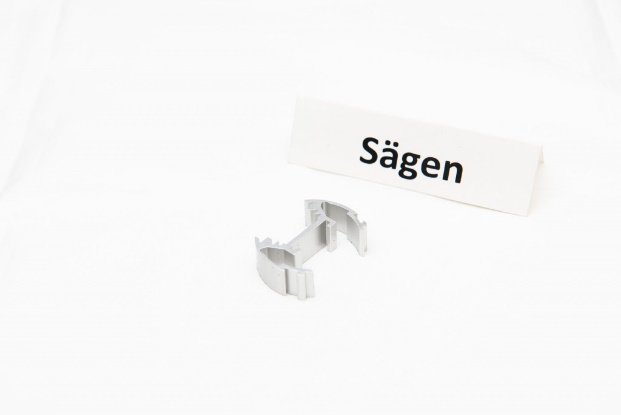 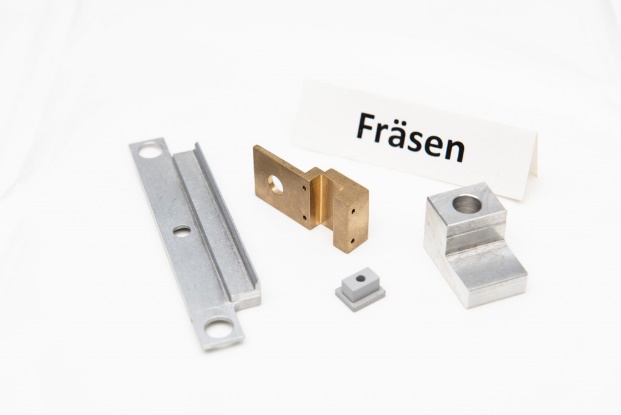 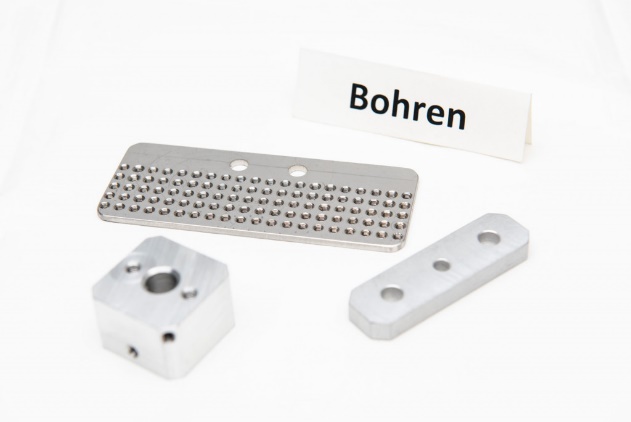 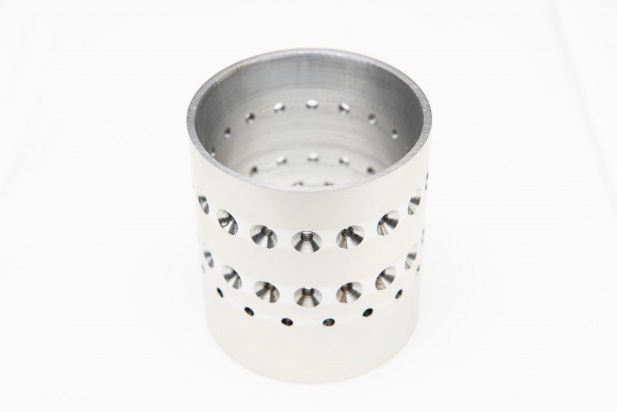 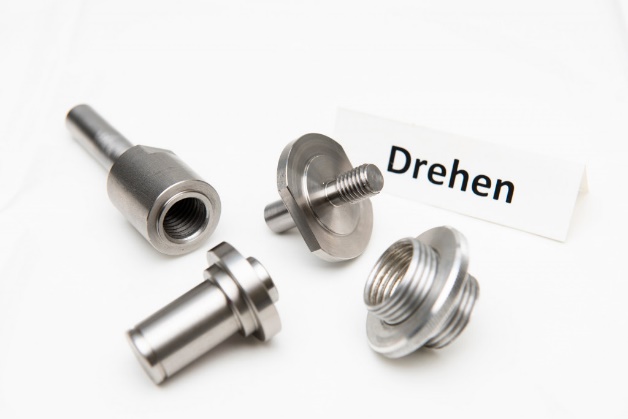 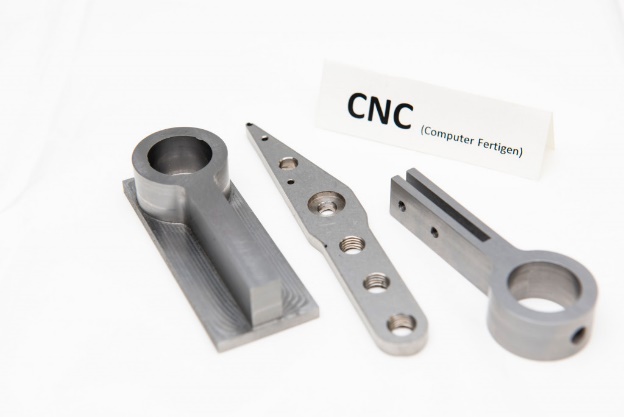 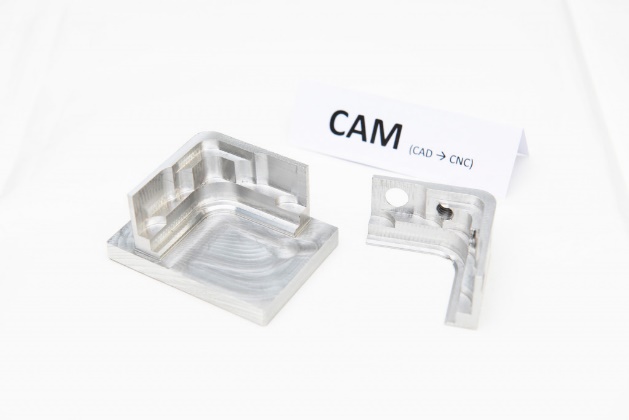 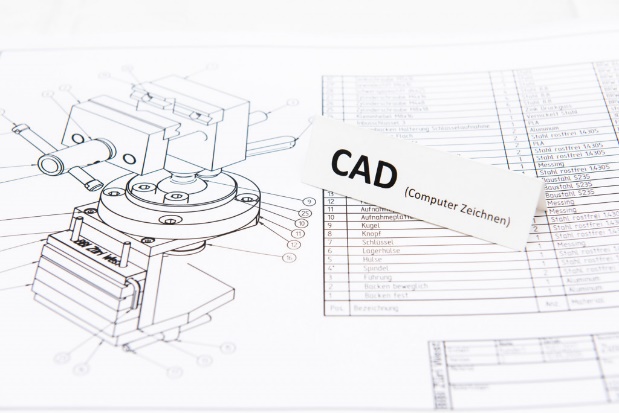 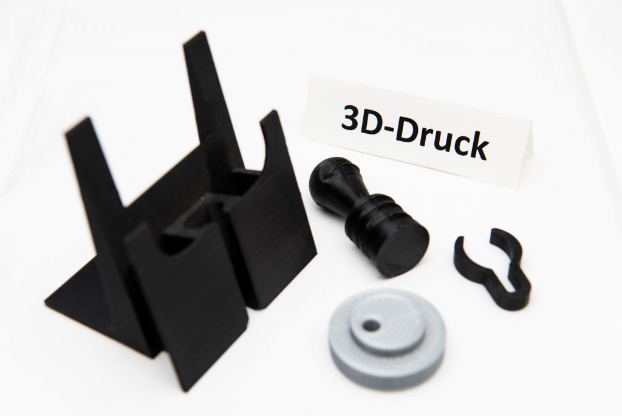 Drehen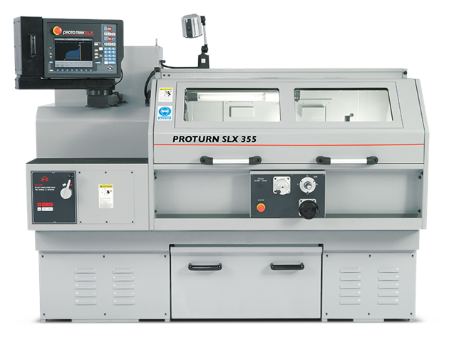 Retro 355Max. Drehdurchmesser 	200 mmMax. Umlaufdurchmesser 	430mmMax. Durchlass 		54mmSpitzenweite			1000 mm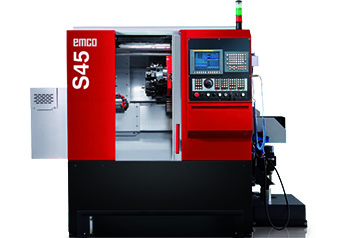 Emco S45Max. Drehdurchmesser 	220mmMax. Umlaufdurchmesser 	430mmMax. Durchlass 		45mmZ-Achse 			320mmRevolver 			12 Plätze davon angetrieben		6 Plätze Reitstock PinoleFräsen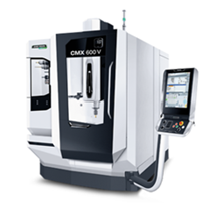 DMG Mori CMX 600 VX-Achse 	600mmY-Achse 	560mmZ-Achse 	510mmAnzahl WZ 	30 Stk.Emco FB-450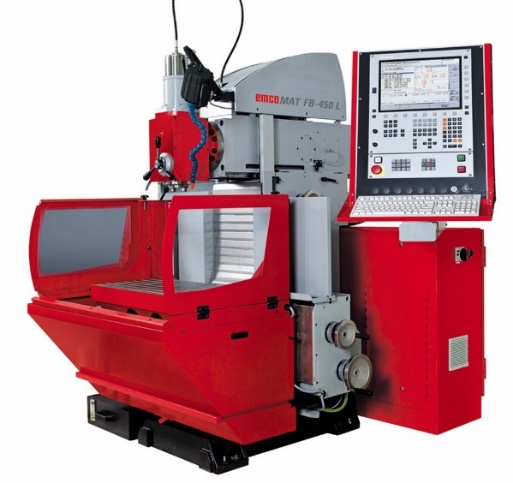 X-Achse 	450mmY-Achse 	400mmZ-Achse 	350mm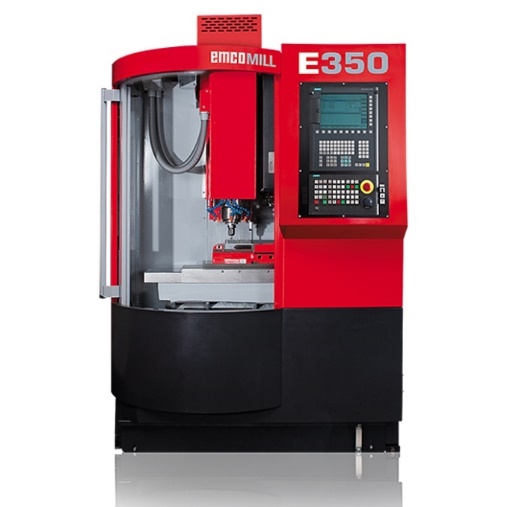 Emco E350X-Achse	350mmY-Achse 	250mmZ-Achse 	300mmAnzahl WZ 	20Stk.Bohren/Fräsen 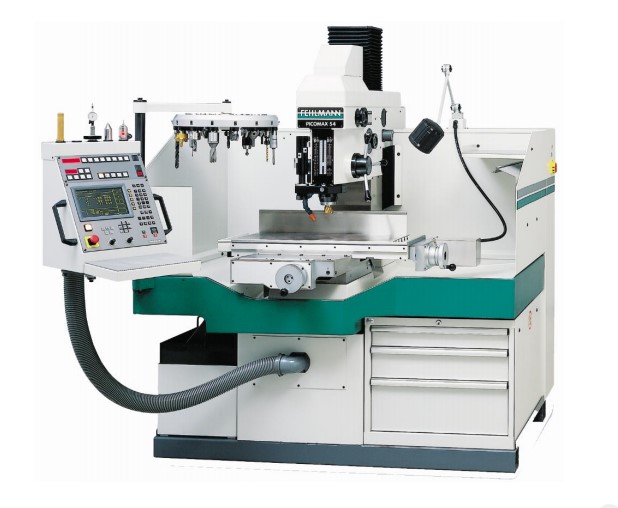 Picomax P54X-Achse 			500mmY-Achse 			260mmZ-Achse Pinole		160mmW-Achse Maschinenkopf	490mm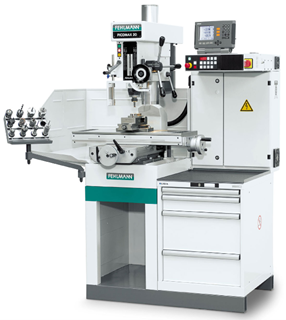 Picomax P20X-Achse			450mm	Y-Achse			260mmZ-Achse Pinole		110mmW-Achse Maschinenkopf	450mmKonventionell Drehen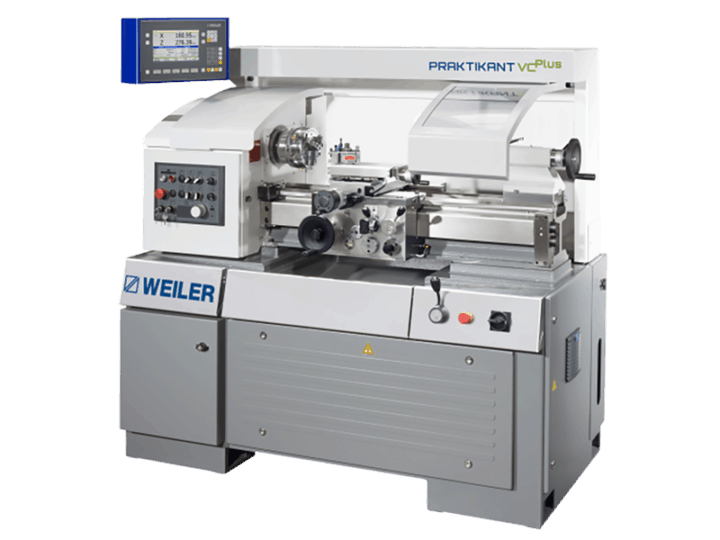 Weiler Praktikant VC PlusMax. Drehdurchmesser 	160mmMax. Umlaufdurchmesser 	320mmMax. Durchlass 		43mmSpitzenweite			650mm3D Druck 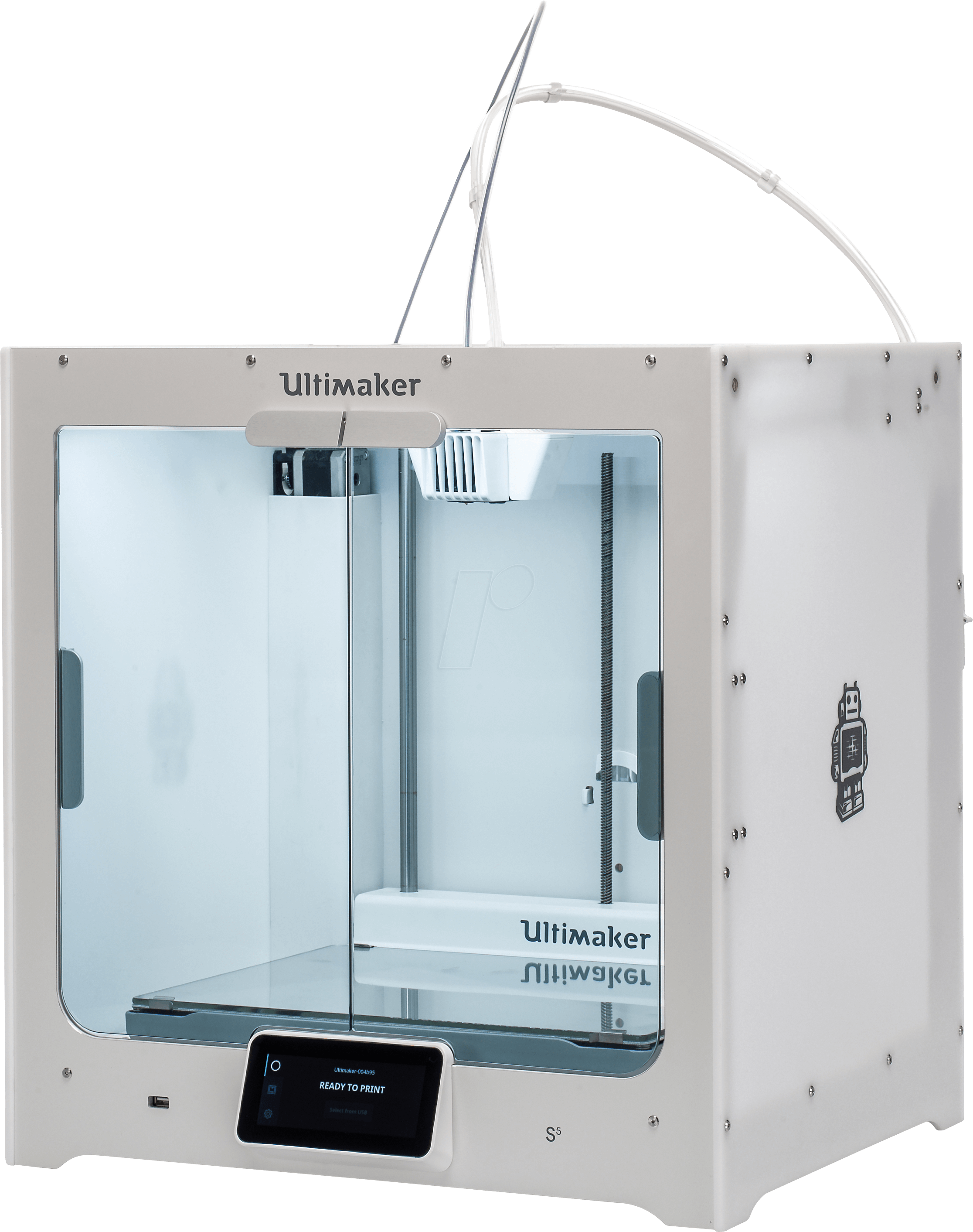 Ultimaker S5Tiefe				357 mmBreite				342 mmHöhe				388 mm3D Scan 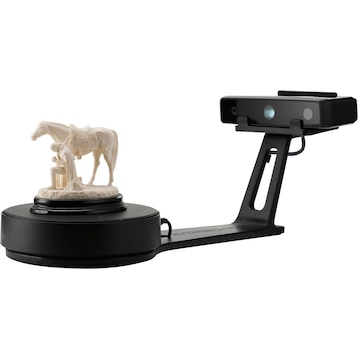 Shining 3D EinScan-SE (Elite)Max. Scangrösse (LxBxH)	700 x 700 x 700 mmCAD, CAM Solid EdgeMasterCAM